
Wedding Photography Contract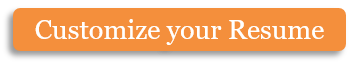 [AAA Photography Studios], located at [Address], agrees to provide wedding photography services to the client(s) listed below.Services: [AAA Photography Studios] will provide photography services at two separate venues on [Date], beginning at [Start time]	am/pm and ending at [Ending time] am/pm.Photography at Event Venue #1:The client(s) request the following poses at Venue #1:In addition to the above poses, the photographer will capture additional shots of the wedding day festivities as they occur, up to a total of 125 photography shots at Venue #1.Photography at Event Venue #2:The client(s) request the following poses at Venue #2:In addition to the above poses, the photographer will capture additional shots of the wedding day festivities as they occur, up to a total of 125 photography shots at Venue #2. Payment: The payment for photography services, including up to 150 printed photographs is $[________].A deposit of $[____________] is due at the time the contract is signed. The deposit is non-refundable and shall serve as liquidated damages to the photographer if the client cancels the event. The payment balance is due on delivery of the photographs.Package Selection: The package contains 150 photographs. The sizes of the photographs, and the number of photographs allowed per size, are as follows:[_____] 16 x 20’s - Additional prints at this size can be purchased for $[_____________] each. [_____] 11 x 14’s - Additional prints at this size can be purchased for $[_____________] each. [_____] 8 x 10’s - Additional prints at this size can be purchased for $[_____________] each. [_____] 5 x 7’s - Additional prints at this size can be purchased for $[_____________] each. [_____] 4 x 6’s - Additional prints at this size can be purchased for $[_____________] each.The client’s may purchase a DVD with all of the photographs taken at Venue 1 and Venue 2 for $[_________________].Terms: This contract contains terms agreed by client(s) and photographer. Any changes must be in writing and signed by both parties. The client(s) agree to confirm the event 1 week in advance and to provide the photographer with any venue changes 1 week in advance. The client agrees to be responsible for additional charges due to venue changes, if applicable. Additional charges include travel expenses, meals, and accommodation. The client agrees the photographer will begin the shoot and end the shoot at the times specified in the contract. If there is a delay, the photographer may be able to stay longer, provided the client agrees to pay an additional fee of $[_________] per hour. The client understands the photographer may not be able to stay longer than scheduled due to another booking. The photographer and the Company are not liable for compromised shoots due to circumstances beyond the photographer’s control. These circumstances include uncooperative guests, lateness of clients or guest, last minute venue changes and weather conditions. Further, the photographer and the Company will not be held liable for background items or venue lighting that has a negative effect on the quality of the photographs. If the photographer is forced to cancel the event due to conditions beyond his or her control, the Company will secure a replacement photographer if possible. If a replacement cannot be found, the Company shall have limited liability in the form of returning all deposits. In the event of equipment failure, lost or stolen equipment or images, the Company shall have limited liability in the amount of the entire contract price. The client(s) are responsible for securing any licenses or releases for the photography services at the venues. The client(s) or wedding coordinator agrees to ensure the people specified in each shot are available.By signing this contract, all parties agree to the terms herein.Copyright information - Please read© This Free Microsoft Office Template is the copyright of Hloom.com. You can download and modify this template for your own personal use. You can (and should!) remove this copyright notice (click here to see how) before customizing the template.You may not distribute or resell this template, or its derivatives, and you may not make it available on other websites without our prior permission. All sharing of this template must be done using a link to http://www.hloom.com/. For any questions relating to the use of this template please email us - info@hloom.comClient Name:Client Name:Street address:Street address:Street address:City:State:Zip:Phone Number:Phone Number:Phone Number:Email:Client Name:Client Name:Street address:Street address:Street address:City:State:Zip:Phone Number:Phone Number:Phone Number:Email:Venue Name:Venue Name:Venue Name:Street Address:Street Address:Street Address:City:State:Zip:Venue Phone:Venue Phone:Venue Contact:1.Ex: Bride and Groom with Groom’s family7.2.8.3.9.4.10.5.11.6.12.Venue Name:Venue Name:Venue Name:Street Address:Street Address:Street Address:City:State:Zip:Venue Phone:Venue Phone:Venue Contact:1.Ex: Picture of guest toasting happy couple7.2.8.3.9.4.10.5.11.6.12.Printed Name, ClientSignature, ClientDatePrinted Name, ClientSignature, ClientDatePrinted Name, CompanySignature, Company RepresentativeDate